Vážení občané – voliči, až půjdete k volbám, dobře zvažte, komu dáte svůj hlas. Jestli budete i nadále podporovat tuto pravicovou totalitu, a nebo budete volit změnu.Volební program ZO KSČM Jablonné nad Orlicí pro volby do zastupitelstva města v roce 2018.Současná doba vyžaduje kvalitní zastoupení odborníků v Městském zastupitelstvu. Je nutné, aby se vytvářely hodnoty a byly budovány stavby, které město nutně potřebuje. Je třeba hospodařit s určitými rezervami úsporně, aby se nemusely v krizových situacích, brát drahé úvěry. Pro zlepšení života v našem městě navrhujeme:1. Snížit náklady na nákup potravin zajištěním výstavby velkoplošné prodejny typu supermarketu, a tím odstranit toto ostudné zaostávání, ve srovnání s okolními městy odpadne                 i dojíždění občanů za těmito nákupy do okolních měst.2. Uplatnit vliv vložených prostředků města ve firmě Kos Jablonné nad Orlicí a firmě VAK Jablonné nad Orlicí tak, aby bylo dosaženo snížení a nebo další nezvyšování plateb občanů za odvoz komunálního odpadu a spotřebu vody.3. Zrušit dosavadní systém přidělování obecních bytů, formou dražby nájemného. Všechny byty v majetku města přidělovat formou pořadníku. Zastavit zvyšování nájemného v bytech ve vlastnictví města. Připravit výstavbu malometrážních nájemních, sociálních bytů ve vlastnictví města. 4/ Vybudovat v našem městě univerzální zdravotní středisko, kde by byly umístěny všechny dostupné zdravotní profese, pod jednou střechou. Včetně lékárny a rehabilitace.5/ Prioritní podmínkou každé větší investice bude, souhlas občanů.                     Kandidáti KSČM v Jablonném nad OrlicíJana BrandýskáMiloslav KalábKarel PetříkHelena JunkováMiloš BurianMarie TomkováMilan TejklRobert PetříkJaroslava TejklováRostislav Fišer                                          Karel Řehák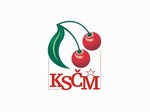                                       Monika Lindenthalová                                        Pavel Hrdina 